PRIJAVNI OBRAZAC  za upis u                 POSLIJEDIPLOMSKI  SPECIJALISTIČKI STUDIJ INKLUZIVNOG ODGOJA I OBRAZOVANJAu akademskoj godini  2021./2022.  MATIČNI PODATCI PRISTUPNIKAKONTAKT PODATCI PRISTUPNIKAPODATCI O ZAVRŠENOM STUDIJUPODATCI O ZAPOSLENJUOPIS INTERESA I MOTIVACIJE  ZA UPIS U STUDIJ (obvezno upisati)                                                                                      Vlastoručni potpis _________________________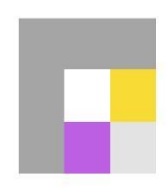 Sveučilište Josipa Jurja Strossmayera u OsijekuFAKULTET ZA ODGOJNE I OBRAZOVNE ZNANOSTIIme i prezime pristupnikaOIBMjesto i datum rođenjaDržavljanstvoSpolŽ     -     MAdresa prebivališta (ulica, poštanski broj, mjesto)TelefonMobitelAdresa elektroničke pošteNaziv  završene visokoškolske ustanoveNaziv završenog studijaStečeni akademski nazivGodina diplomiranjaUstanova zaposlenjaNaziv radnog  mjestaOpis interesa vezanih uz područje studija Inkluzivnog odgoja i obrazovanjaOpis razloga i motivacije za upis u studij Inkluzivnog odgoja i obrazovanjaPopunjavanjem obrasca pristupnik je izričito suglasan da Fakultet za odgojne i obrazovne znanosti, kao voditelj zbirke osobnih podataka, može prikupljati, koristiti i dalje obrađivati podatke u svrhu upisa i ostvarivanja prava i obaveza za vrijeme studiranja na Fakultetu, sukladno propisima koji reguliraju zaštitu osobnih podataka.Popunjavanjem obrasca pristupnik je izričito suglasan da Fakultet za odgojne i obrazovne znanosti, kao voditelj zbirke osobnih podataka, može prikupljati, koristiti i dalje obrađivati podatke u svrhu upisa i ostvarivanja prava i obaveza za vrijeme studiranja na Fakultetu, sukladno propisima koji reguliraju zaštitu osobnih podataka.Mjesto i datum